"Hubo un día en que te bautizaron. Recuérdalo. Recuerda quién eres"Bautizados: hubo un día en que te hicieron rey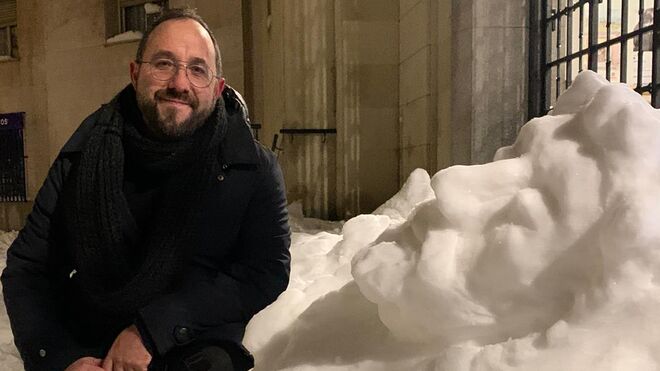 Bautizados: hubo un día en que te hicieron rey"Te hicieron guerrero para enfrentarte a virus/A decepciones, a injusticias,/en  luchas imposibles;/Te hicieron David que vence al gigante Goliat/Con tan solo la pequeña piedra de su valor""Hubo un día en que entraste a formar parte/De un pueblo de valientes que trabajan/Día y noche, día y noche, día y noche,/Por un mundo distinto"10.01.2021 Toño CasadoHubo un díaEn que sellaron tu corazón y tu mente con un aceite sagradoY te hicieron rey.Como la nieve que cubre la vistaMillones de copos de bendiciones pintaron tu alma blanca,Con la pureza y la luz más deslumbrante que puedas imaginar.Te hicieron guerrero para enfrentarte a virus,A decepciones, a injusticias,en  luchas imposibles;Te hicieron David que vence al gigante GoliatCon tan solo la pequeña piedra de su valor.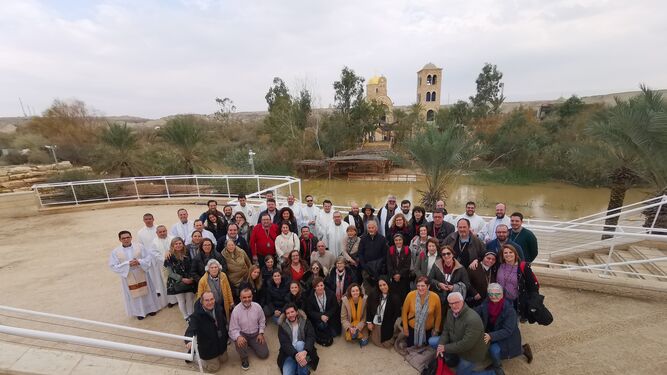 “Bautizados” en el río Jordán B. BuenoHubo un día en que te tomaron de la manoY firmaron un gran pacto contigo:“Serás la luz y el sol y el calor y la música y el fuego y la saludPara este mundo herido y oscuro”.Hubo un día en que prometieronQue el océano del mal no te haría daño.Porque naciste dos veces:Una del agua rota de las entrañas de tu madreY la siguiente del agua bendita que hace a los humanos inmortales.Hubo un día en que marcaron tu frente con la señal del NazarenoY así te convertiste en una luz andanteQue debías conservar, compartir y hacer grande cual falla valenciana.Hubo un día en que entraste a formar parteDe un pueblo de valientes que trabajanDía y noche, día y noche, día y noche,Por un mundo distintoEn el que Dios reine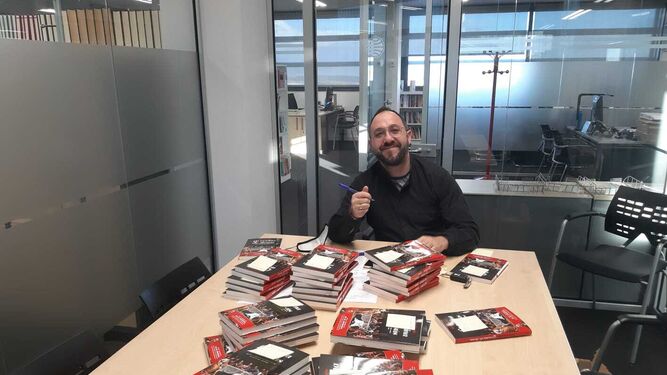 Toño Casado, firmando los primeros ejemplares de su 'Damiana, la vecina de Jesús'Como un manto blanco de paz, de justicia y de alegría desbordanteMuy alejada de fósiles palabras y ritos muertos.Hubo un día en que te bautizaron.Recuérdalo.Recuerda quién eresAVISILLOSDisculpas por mi abandono temporal queridos lectores. Como sabéis por fin salió mi primer libro: LA VECINA DE JESÚS y estuve muy liado con el parto.  Os animo a haceros con él, reíros y acercaros de nuevo al Carpintero más famoso de la historia, con permiso de San José. En Religión Digital podéis encontrar el primer capítulo de regalo.Nos vemos en instagram: tono_casadohttps://www.religiondigital.org/arrimate_al_brasero-_el_blog_de_tono_casado/Bautizados_7_2303839598.html?utm